О признании утратившим силу постановления 08.08.2017 года № 49-п  В соответствии с пунктом 3 части 1 статьи 14 Федерального закона от 2 марта 2007 года № 25-ФЗ «О муниципальной службе в Российской Федерации», статьей 11 Закона Оренбургской области от 10.10.2007 № 1611/339-IV-ОЗ «О муниципальной службе в Оренбургской области»: Постановление Администрации Курманаевского района от 08.08.2017 года № 49-п «Об утверждении Порядка разрешения представителем нанимателя (работодателя) муниципальным служащим Администрации муниципального образования Андреевский сельсовет Курманаевского района Оренбургской области на участие в управлении некоммерческими организациями на безвозмездной основе в качестве единоличного исполнительного органа или вхождения в состав их коллегиальных органов управления» признать утратившим силу. Контроль за исполнением данного постановления оставляю за собой.Постановление вступает в силу после официального опубликования в газете «Вестник» и подлежит размещению на официальном сайте муниципального образования Андреевский сельсовет Курманаевского района Оренбургской области.Глава муниципального образования                                                     Л.Г. АлимкинаРазослано: в дело, Администрации Курманаевского района, прокурору, газете «Вестник»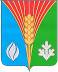 